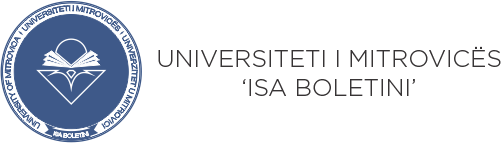                       Mitrovicë							Bartës  i  lëndës:        21/12/2020					Prof. Ass. Dr. Ylber Januzaj                                                                                                   (Emër Mbiemër)                                                                                                            _______________________________                                                                                                     (Nënshkrimi)Modeli i Programit mësimor të lëndës (Syllabusi)Modeli i Programit mësimor të lëndës (Syllabusi)Modeli i Programit mësimor të lëndës (Syllabusi)Modeli i Programit mësimor të lëndës (Syllabusi)Fakulteti:JuridikJuridikJuridikDepartamenti:JuridikJuridikJuridikNiveli:BachelorBachelorBachelorKodi i lëndës:Lënda:E DREJTA E INTERNETITE DREJTA E INTERNETITE DREJTA E INTERNETITStatusi i lëndës: (Zgjedhore)(Zgjedhore)Semestri:Fondi i orëve: (2 L + 0 U)(2 L + 0 U)ECTS: (5)(5)Orari/SallaViti akademik: Mësimdhënës: Prof. Ass. Dr. Ylber JanuzajProf. Ass. Dr. Ylber JanuzajProf. Ass. Dr. Ylber JanuzajAsistent:Kontaktet:MësimdhënësiMësimdhënësiEmail:ylber.januzaj@umib.netylber.januzaj@umib.netTelefon:049/666626049/666626PERMBAJTJEEvoluimi i shpejtë i teknologjisë së informacionit, i ndikuar në mënyrë shumë komplekse nga zhvillimet e pafundme teknologjike, ekonomike e sociale, ka sjellur një mori të re marrëdhëniesh e rregullimesh ligjore që janë objekt studimi i kësaj discipline relativisht të re shkencore në fushën e së drejtës. Korrnizat ekzistuese ligjore në botë janë duke u sfiduar cdo ditë me nevojën për interpretimin e koncepteve tradicionale ligjore dhe përshtatjen e tyre ndaj një realiteti të ri. Evoluimi i shpejtë i teknologjisë së informacionit, i ndikuar në mënyrë shumë komplekse nga zhvillimet e pafundme teknologjike, ekonomike e sociale, ka sjellur një mori të re marrëdhëniesh e rregullimesh ligjore që janë objekt studimi i kësaj discipline relativisht të re shkencore në fushën e së drejtës. Korrnizat ekzistuese ligjore në botë janë duke u sfiduar cdo ditë me nevojën për interpretimin e koncepteve tradicionale ligjore dhe përshtatjen e tyre ndaj një realiteti të ri. QËLLIMIKjo lëndë ka për qëllim që të adresoj trended e fundit të zhvillimit nga fusha e së drejtës që rregullojnë këto marrëdhënie të reja dhe përgatitjen profesionale të studentëve me njohuri që plotësojnë kërkesën gjithnjë në rritje fushën e së drjtës së teknologjisë dhe informacionit. Në kuadër të lëndës, do të shqyrtohen në hollësi rregullimi aktual që i bëhet në Kosovë dhe Unionin Evropian fushës së teknologjisë dhe informacionit; të drejtat pronësore; dokumentet elektronike: tregtia online; privatësia dhe mbrojtja e të dhënave; zgjidhja e mosmarrëveshjeve; institucionet virtuale; siguria dhe krimet kibernetike. Kjo lëndë ka për qëllim që të adresoj trended e fundit të zhvillimit nga fusha e së drejtës që rregullojnë këto marrëdhënie të reja dhe përgatitjen profesionale të studentëve me njohuri që plotësojnë kërkesën gjithnjë në rritje fushën e së drjtës së teknologjisë dhe informacionit. Në kuadër të lëndës, do të shqyrtohen në hollësi rregullimi aktual që i bëhet në Kosovë dhe Unionin Evropian fushës së teknologjisë dhe informacionit; të drejtat pronësore; dokumentet elektronike: tregtia online; privatësia dhe mbrojtja e të dhënave; zgjidhja e mosmarrëveshjeve; institucionet virtuale; siguria dhe krimet kibernetike. ARRITSHMËRIANë kuadër të lëndës, do të shqyrtohen në hollësi rregullimi aktual që i bëhet në Kosovë dhe Unionin Evropian fushës së teknologjisë dhe informacionit dhe në fund të semestrit, studentët do të kenë njohuri për: Të drejtat pronësore që lidhen me zhvilimet e fundit teknologjikeDokumentet elektronikeTregtinë online Privatësinë dhe mbrojtjen e të dhënaveZgjidhja e mosmarrëveshjeve Institucionet virtuale Sigurinë dhe krimet kibernetikeNë kuadër të lëndës, do të shqyrtohen në hollësi rregullimi aktual që i bëhet në Kosovë dhe Unionin Evropian fushës së teknologjisë dhe informacionit dhe në fund të semestrit, studentët do të kenë njohuri për: Të drejtat pronësore që lidhen me zhvilimet e fundit teknologjikeDokumentet elektronikeTregtinë online Privatësinë dhe mbrojtjen e të dhënaveZgjidhja e mosmarrëveshjeve Institucionet virtuale Sigurinë dhe krimet kibernetike                                                 PROGRAMIJavëtTema                                                 PROGRAMIJava - I Interneti dhe historiku i Internetit                                                 PROGRAMIJava - IIE Drejta e Internetit                                                 PROGRAMIJava - IIIShërbimet në Internet                                                 PROGRAMIJava - IVKontratat elektronike nëpërmjet mediumeve elektronike                                                 PROGRAMIJava - VTregtia elektronike                                                 PROGRAMIJava - VITesti I                                                 PROGRAMIJava - VIIAktorët e Internetit                                                 PROGRAMIJava - VIIIPërgjegjësia e aktorëve të Internetit                                                 PROGRAMIJava - IXRroli i operatorëve të Internetit                                                 PROGRAMIJava - XE Drejta e autorit në Internet                                                 PROGRAMIJava - XITë drejtat e autorëve të Blogut dhe forumeve të ndryshme në Internet.                                                 PROGRAMIJava - XIIWebfaqja dhe mbrojtja e saj                                                 PROGRAMIJava - XIIIShkelja e të drejtave të autorit të webfaqes                                                 PROGRAMIJava - XIVPrivatësia në komunikimet elektronike, Mbrojtja e të dhënave përsonale në Internet                                                 PROGRAMIJava - XVTesti IILITERATURALiteratura bazë Oltion Spiro, E drejta e internetit,(2014) Botimet Duaj, Tiranë Literatura shtesëIan J. Lloys, Information Technology Law 7th Edition,(2011), Oxford University Press, Oxford Diane Rowland et al, Information Technology Law 5th Edition, (2017), Routledge, New York  Literatura bazë Oltion Spiro, E drejta e internetit,(2014) Botimet Duaj, Tiranë Literatura shtesëIan J. Lloys, Information Technology Law 7th Edition,(2011), Oxford University Press, Oxford Diane Rowland et al, Information Technology Law 5th Edition, (2017), Routledge, New York  METODOLOGJIA E MËSIMDHËNJËSLigjeratat do të përgatitet nga ligjëruesi dhe studentët do të kenë qasje  në materialët e ligjëruara. Ndërkaq, një pjesë e konsiderueshme e ligjëratës do të përfshijë studentët nëpërmjet aktiviteteve të organizuara në grupe. Detyrat dhe obligimet që do të kenë studentët gjatë ligjëratës, do të ju mundësojnë atyre që të praktikojnë shkathtësitë e tyre dhe në të njëjtën kohë të përfitojnë njohuri dhe shkathtësi të reja dhe t’i avancojnë ato ekzistuese.Ligjeratat do të përgatitet nga ligjëruesi dhe studentët do të kenë qasje  në materialët e ligjëruara. Ndërkaq, një pjesë e konsiderueshme e ligjëratës do të përfshijë studentët nëpërmjet aktiviteteve të organizuara në grupe. Detyrat dhe obligimet që do të kenë studentët gjatë ligjëratës, do të ju mundësojnë atyre që të praktikojnë shkathtësitë e tyre dhe në të njëjtën kohë të përfitojnë njohuri dhe shkathtësi të reja dhe t’i avancojnë ato ekzistuese.VLERËSIMIPOLITIKAT AKADEMIKEUdhëzime të mëtejme : Puna me kompjuterPunimet me shkrim duhet doemos të jenë të shkruara me kompjuter. Në punime janë të obligueshme respektimi i kritereve qoftë për aspektin vizual ashtu edhe përmbajtjesor të punimeve të kërkuara. Gjatë punimeve  kërkohet që të respektohen rregullat drejtshkrimore dhe stili APAEtika në mësimPunimet e ndryshme semestrale duhet të jenë punime të secilit student. Nuk do të ketë tolerancë për kopjime, “huazime” nga interneti apo çfarëdo materiali tjetër. Punimet e njëjta  apo të ngjashme do të kenë vlerësime negative në  vlerësimin përfundimtar të studentit. AfatetNë marrëveshje me studentët do të përcaktohen afatet e dorëzimit të punimeve. Nuk do të këtë tolerancë për vonesë në dorëzimin e punimeve. Mosardhja në orën kur është shpjeguar detyra nuk e arsyeton studentin për mosdorëzim të punimit. Afati do të jepet më herët. Po qe se do të udhëtoni jashtë vendit, atëherë  duhet të dorëzoni punimi  më herët. Studenti/ja ka të drejtë të kërkojë konsultim me profesorin sa herë e sheh të arsyeshme dhe të nevojshme për kryerjen e punimit të tij/saj.  Rregullat e mirësjelljes dhe politikat akademike :pjesëmarrje aktive e studentëve në ligjëratapjesëmarrje në diskutim, komente dhe shprehje e lirë e opinionit, mendimit dhe qëndrimit akademik  (me argumente)e obligueshme puna e pavarur dhe shfrytëzimi i burimeve shtesë të informacionit  (ëeb-faqet e ndryshme shkencore, revista shkencore, përmbledhje punimesh të konferencave etj. )respektimi i orareve të ligjëratave  pa cenuar lirinë akademike (telefonat celularë pa zë)respektimi i fjalës, mendimeve dhe ideve të kolegëvetolerancë e ulët ndaj ardhjeve me vonesë dhe daljeve pa ndonjë arsye të qëndrueshmepërgatitja dhe pajisja me ligjëratat përkatëse,  (obligim i mësimdhënësit). Udhëzime të mëtejme : Puna me kompjuterPunimet me shkrim duhet doemos të jenë të shkruara me kompjuter. Në punime janë të obligueshme respektimi i kritereve qoftë për aspektin vizual ashtu edhe përmbajtjesor të punimeve të kërkuara. Gjatë punimeve  kërkohet që të respektohen rregullat drejtshkrimore dhe stili APAEtika në mësimPunimet e ndryshme semestrale duhet të jenë punime të secilit student. Nuk do të ketë tolerancë për kopjime, “huazime” nga interneti apo çfarëdo materiali tjetër. Punimet e njëjta  apo të ngjashme do të kenë vlerësime negative në  vlerësimin përfundimtar të studentit. AfatetNë marrëveshje me studentët do të përcaktohen afatet e dorëzimit të punimeve. Nuk do të këtë tolerancë për vonesë në dorëzimin e punimeve. Mosardhja në orën kur është shpjeguar detyra nuk e arsyeton studentin për mosdorëzim të punimit. Afati do të jepet më herët. Po qe se do të udhëtoni jashtë vendit, atëherë  duhet të dorëzoni punimi  më herët. Studenti/ja ka të drejtë të kërkojë konsultim me profesorin sa herë e sheh të arsyeshme dhe të nevojshme për kryerjen e punimit të tij/saj.  Rregullat e mirësjelljes dhe politikat akademike :pjesëmarrje aktive e studentëve në ligjëratapjesëmarrje në diskutim, komente dhe shprehje e lirë e opinionit, mendimit dhe qëndrimit akademik  (me argumente)e obligueshme puna e pavarur dhe shfrytëzimi i burimeve shtesë të informacionit  (ëeb-faqet e ndryshme shkencore, revista shkencore, përmbledhje punimesh të konferencave etj. )respektimi i orareve të ligjëratave  pa cenuar lirinë akademike (telefonat celularë pa zë)respektimi i fjalës, mendimeve dhe ideve të kolegëvetolerancë e ulët ndaj ardhjeve me vonesë dhe daljeve pa ndonjë arsye të qëndrueshmepërgatitja dhe pajisja me ligjëratat përkatëse,  (obligim i mësimdhënësit). 